Wednesday 13th May 2020Finding the total amount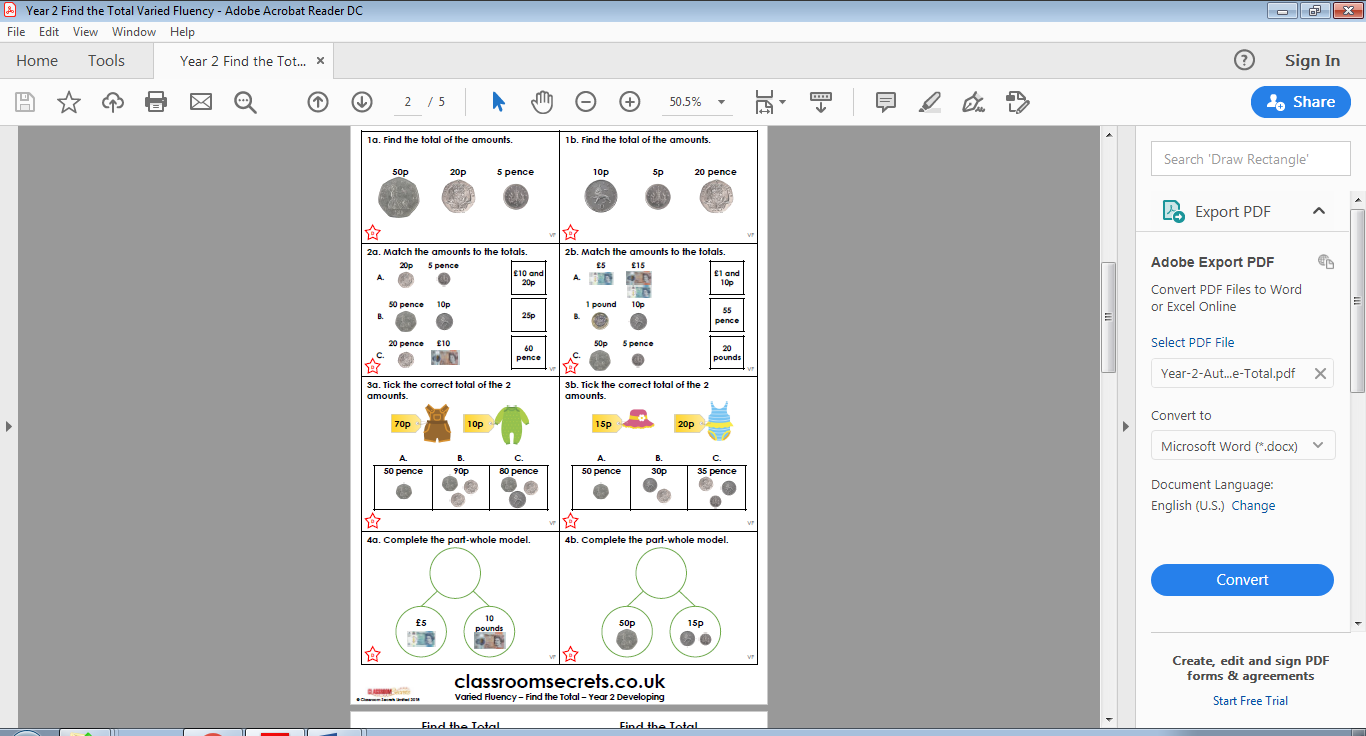 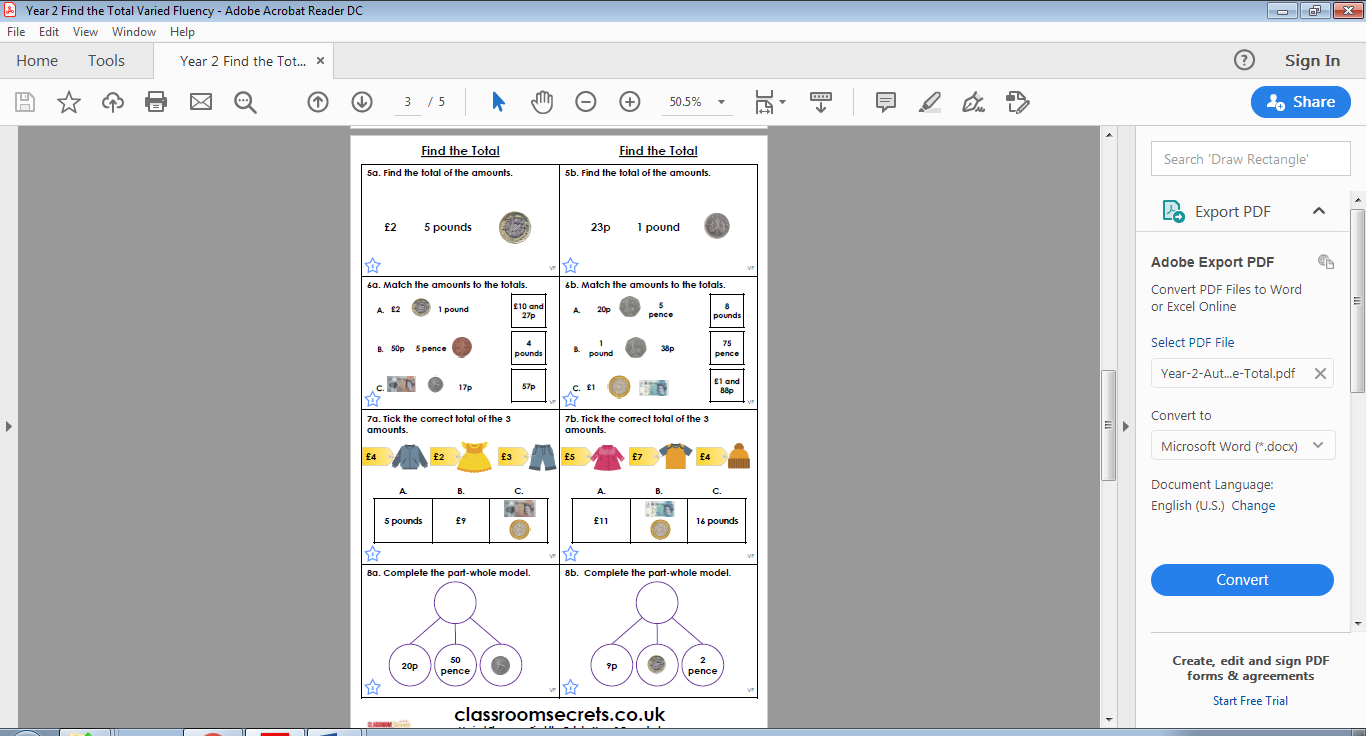 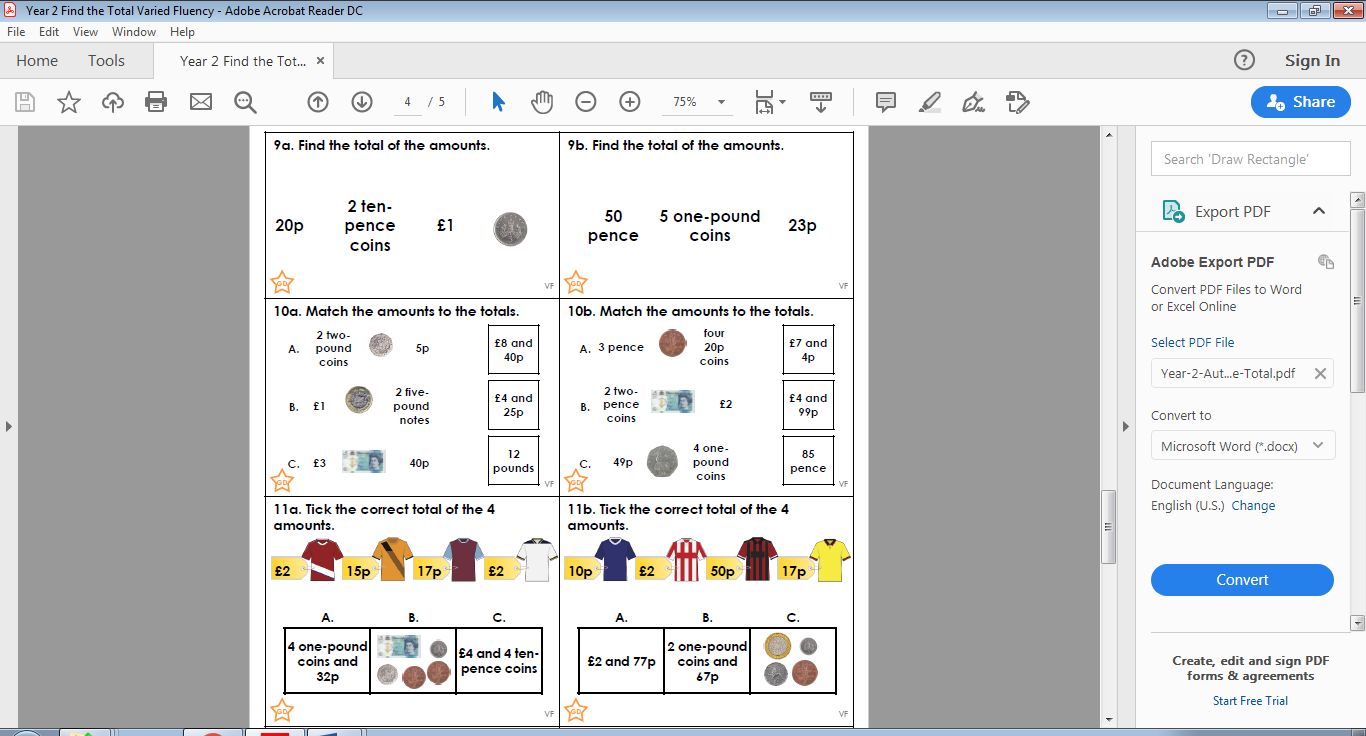 